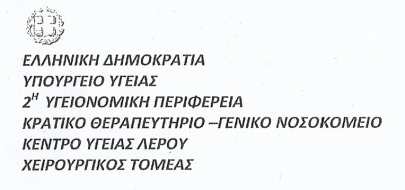 ΛΙΣΤΑ  ΧΕΙΡΟΥΡΓΕΙΟΥΤΑΚΤΙΚΕΣ ΧΕΙΡΟΥΡΓΙΚΕΣ ΕΠΕΜΒΑΣΕΙΣΑπο….19/…02../24….  Εως  και …23./…02../…24.ΧΕΙΡΟΥΡΓΙΚΗ ΚΛΙΝΙΚΗΟΡΘΟΠΕΔΙΚΗ ΚΛΙΝΙΚΗ                                                   ΟΥΡΟΛΟΓΙΚΗ                      ΚΛΙΝΙΚΗΜΑΙΕΥΤΙΚΗ ΚΛΙΝΙΚΗΛΕΡΟΣ …20/…11../….23.ΕΠΙΤΡΟΠΗ ΧΕΙΡΟΥΡΓΕΙΟΥΑ/ΑΜΟΝΑΔΙΚΟΣ ΑΡΙΘΜΟΣ ΑΣΘΕΝΟΥΣΕΙΔΟΣ ΧΕΙΡΟΥΡΓΙΚΗΣΕΠΕΜΒΑΣΗΣΗΜΕΡ/ΝΙΑ ΠΡΩΤΗΣ   ΚΛΙΝΙΚΗΣ   ΕΚΤΙΜΗΣΗΣΗΜΕΡ/ΝΙΑ  ΧΕΙΡΟΥΡΓΙΚΗΣ    ΕΠΕΜΒΑΣΗΣΚΑΤΗΓΟΡΙΑ ΧΕΙΡΟΥΡΓΙΚΗΣ ΕΠΕΜΒΑΣΗΣ1.435ΕΚΤΟΜΗ ΜΟΡΦΩΜΑΤΟΣ ΤΡΙΧΩΤΟΥ ΚΕΦΑΛΗΣ08/01/2420/02/2412.436ΕΚΤΟΜΗ ΜΟΡΦΩΜΑΤΟΣ (ΑΡ) ΑΚΡΟΥ ΠΟΔΟΣ22/01/2420/02/2423.437ΠΛΑΣΤΙΚΗ ΑΠΟΚΑΤΑΣΤΑΣΗ (ΔΕ) ΒΟΥΒΩΝΟΚΗΛΗΣ ΜΕ ΠΛΕΓΜΑ15/02/2420/02/243Α/ΑΜΟΝΑΔΙΚΟΣ ΑΡΙΘΜΟΣ ΑΣΘΕΝΟΥΣΕΙΔΟΣ ΧΕΙΡΟΥΡΓΙΚΗΣΕΠΕΜΒΑΣΗΣΗΜΕΡ/ΝΙΑ ΠΡΩΤΗΣ   ΚΛΙΝΙΚΗΣ   ΕΚΤΙΜΗΣΗΣΗΜΕΡ/ΝΙΑ  ΧΕΙΡΟΥΡΓΙΚΗΣ    ΕΠΕΜΒΑΣΗΣΚΑΤΗΓΟΡΙΑ ΧΕΙΡΟΥΡΓΙΚΗΣ ΕΠΕΜΒΑΣΗΣ1409ΟΛΙΚΗ ΑΡΘΡΟΠΛΑΣΤΙΚΗ ΓΟΝΑΤΟΣ(ΑΡ)08/11/23  23/02/24                                                                                                                32.438ΑΦΑΙΡΕΣΗ ΥΛΙΚΩΝ ΟΣΤΕΟΣΥΝΘΕΣΗΣ ΠΟΔΟΚΝΗΜΙΚΗΣ (ΔΕ)20/02/2421/02/243Α/ΑΜΟΝΑΔΙΚΟΣ ΑΡΙΘΜΟΣ ΑΣΘΕΝΟΥΣΕΙΔΟΣ ΧΕΙΡΟΥΡΓΙΚΗΣΕΠΕΜΒΑΣΗΣΗΜΕΡ/ΝΙΑ ΠΡΩΤΗΣ   ΚΛΙΝΙΚΗΣ   ΕΚΤΙΜΗΣΗΣΗΜΕΡ/ΝΙΑ  ΧΕΙΡΟΥΡΓΙΚΗΣ    ΕΠΕΜΒΑΣΗΣΚΑΤΗΓΟΡΙΑ ΧΕΙΡΟΥΡΓΙΚΗΣ ΕΠΕΜΒΑΣΗΣΑ/ΑΜΟΝΑΔΙΚΟΣ ΑΡΙΘΜΟΣ ΑΣΘΕΝΟΥΣΕΙΔΟΣ ΧΕΙΡΟΥΡΓΙΚΗΣΕΠΕΜΒΑΣΗΣΗΜΕΡ/ΝΙΑ ΠΡΩΤΗΣ   ΚΛΙΝΙΚΗΣ   ΕΚΤΙΜΗΣΗΣΗΜΕΡ/ΝΙΑ  ΧΕΙΡΟΥΡΓΙΚΗΣ    ΕΠΕΜΒΑΣΗΣΚΑΤΗΓΟΡΙΑ ΧΕΙΡΟΥΡΓΙΚΗΣ ΕΠΕΜΒΑΣΗΣ